October: NEW MONTH OF NEW CHANGES!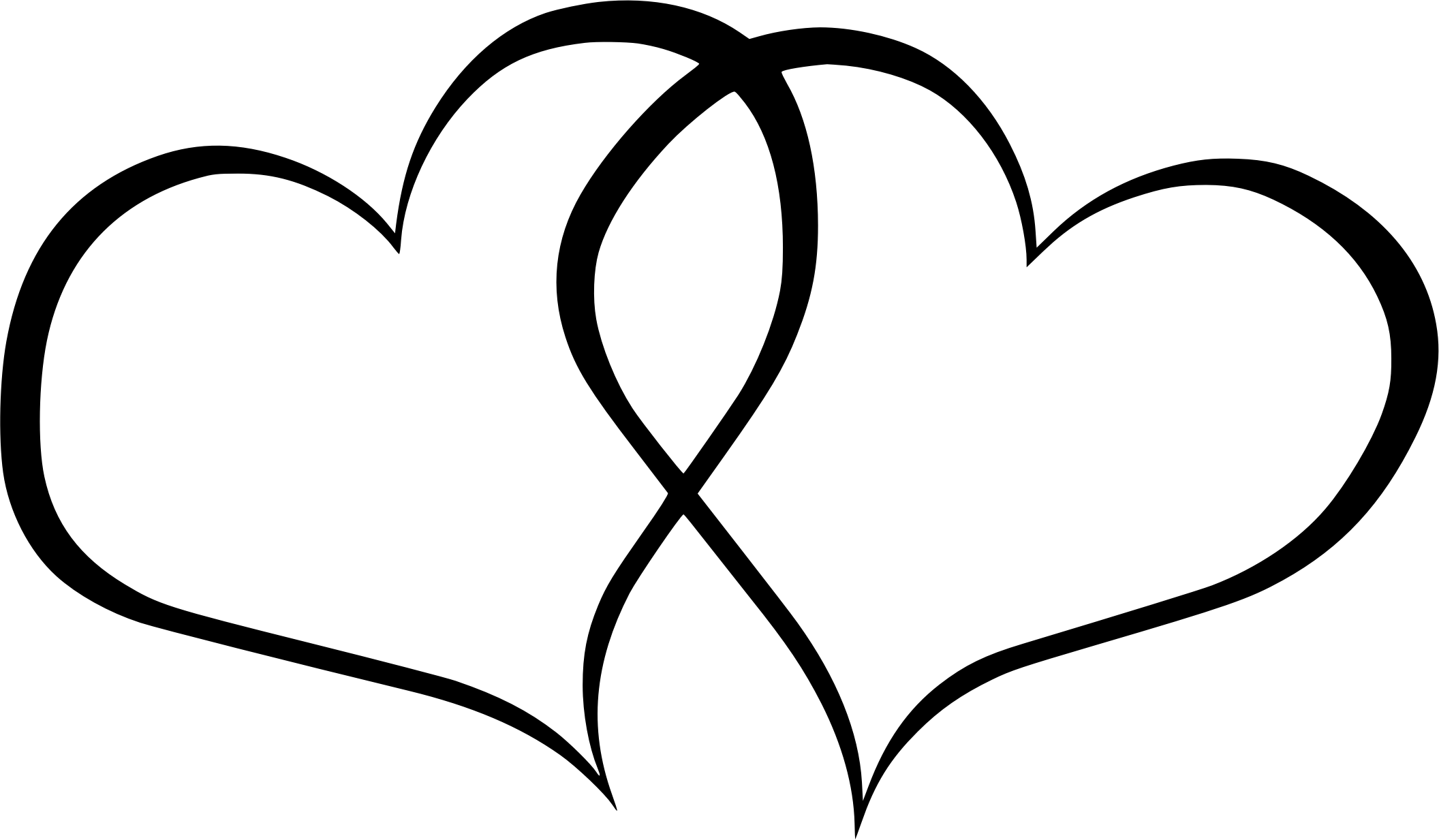 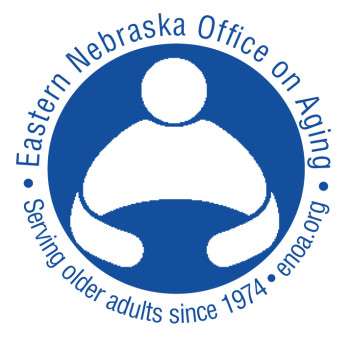 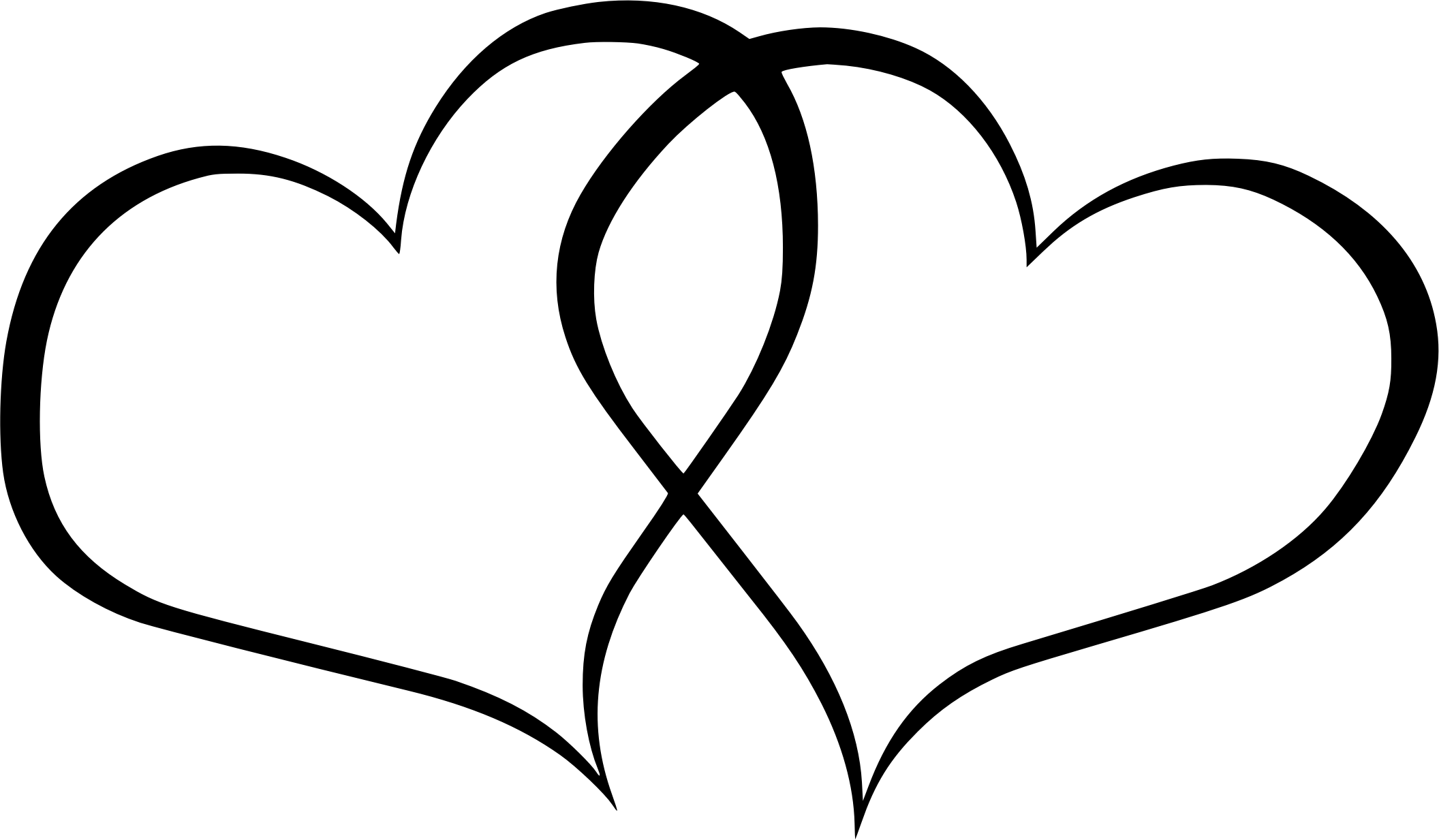 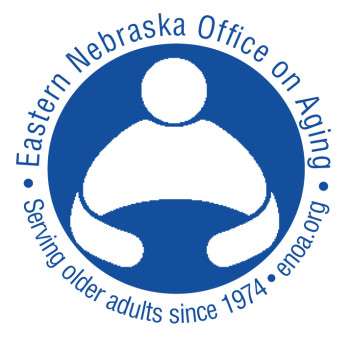 As you look at the calendar you will see a few more activities being offered. In order to continue moving forward we ask that you come during check-in times only, social distance at ALL times and wash/sanitize your hands often. Facemasks are recommended but will be required while playing cards and chair volleyball. Please check your calendar daily to see what is happening!DETAILS: PLEASE READ CAREFULLY!                                   *There will be a check in time from 9:15-9:45am or from 12:45-1:00pm (for afternoon activities) You must arrive  during this time frame. Center doors will be closed after check in time(s) end.                                                                                                              *Temperatures will be taken at the door, along with symptom check list                                                                                                                      *There will be 4 per table for visiting and lunch                                               *Each morning there will be group activities only (no cards): *Grab and Go meals may now be eaten at the center. You will pick up your meal at the kitchen window at 11:30am, proceed to a table of 4 and enjoy eating your lunch with friends. We will continue the drive by Grab and Go meal as well for the month of October. WEDNESDAY MORNING ENTERTAINMENT CONTINUES:Entertainment will continue in the Main Arena on the Christensen Field side on Wednesdays. The center doors will be locked.                               --Please continue to bring your own chair on Wednesday mornings           - Doors on the far East side of the building will open at 9:45am                               -Feel free to bring your own coffee or water                                                                                                            FOR ALL ACTIVITIES: temperatures will be done and a symptom check prior to entering building. Please be patient as our staff takes the time to record this information if contact tracing becomes necessary.  A reminder that you are participating at your own risk and we ask that you stay home if you are not feeling well.Pool players will need to bring their own pool cues and the pool room will be open only on Mondays and Thursdays, 1-2:30pm. Pool players will need to check in for temperatures between 12:45-1pm.*************************************************43rd ANNUAL                                                                    PARKS AND RECREATION CRAFT SHOW DECEMBER 5, 2020                                              CHRISTENSEN FIELD MAIN ARENA FROM                        9AM-3PM                                   Call 402-727-2630 to reserve your table         *************************************************                                                     ENTER AS OUR GUEST…                                                   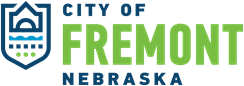                                           LEAVE AS OUR FRIEND!                                                                                                                                                                                                                                                                                                                                                                                                       